FEDERAL PUBLIC SERVICEMINISTRY OF EDUCATIONFEDERAL UNIVERSITY OF UBERLÂNDIA (minas gerais)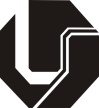 Vice Chancellor's Office of Research and Postgraduate Studies 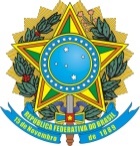 Postgraduate DirectorateADMISSION FORMThe student, identified below, hereby requests their enrollment in the courses listed below, declaring their awareness of the Admission Rules.The Graduate program in International Relations                                        Level: X Master's degree  Doctoral degree  Special StudentRegistration Number:	Name: Address:                           nº    Neighbourhood: City:                      STATE:                        ZIP CODE:  Email: Code  C/LevelSubjectCodeC/LevelSubjectPPGRI01MInternational Relations theory PPGRIOF 10MCritical Studies in International SecurityPPGRI02M International PoliticsPPGRI17MTopics in International Political Economy PPGRI08MTopics in Foreign Policy and International Institutions We certify that the following legible copies of documents have been supplied by the student:(    ) RNE (National Registry of Foreigners) and CPF – SSN         (     ) Civil registry and Diplomas (     ) Passport	                            (     ) Residence Permit	In these terms, and requests approval.________, ______ of the _________________ of 2024_______________________________________________Signature of the Student_______________________________________________Signature of the Coordinator of the Course